Charakteristika smotanových náplníPri šľahaní smotany sa krúživým pohybom šľahacej metly vháňa do smotany vzduch. Šľahaním vzniká pena – koloidná dvojfázová sústava. Je tvorená sústavou drobných vzduchových bubliniek a penotvorného činidla – mliečnych bielkovín. Pri vytvorení peny, stenu každej bubliny tvorí veľmi tenká vrstva vzájomne prepojených bielkovinových reťazcov. Toto prepojenie zaručuje stálosť a pevnosť peny.Na šľahateľnosť smotany majú vplyv predovšetkým tieto faktory:•	obsah tuku v smotane – optimálny obsah tuku v smotane je 33 %. Smotany s nižšou tučnosťou dávajú viac peny, je však ľahká a menej stabilná. Obsah tuku nad 35 % vy- tvára krémovitú, nestálu penu;•	fyzikálny stav tukových guľôčok – schopnosť guľôčok navzájom sa spájať.               Z čerstvej alebo homogenizovanej smotany nemožno vyšľahať kvalitnú, stálu a objemnú penu. Smotany na šľahanie sa po tepelnom ošetrení nehomogenizujú.Homogenizáciou sa tuk v smotane lepšie rozptýli vo vodnej fáze a smotana získa                   intenzívnejšiu bielu farbu. Homogenizácia nie je vhodná pre smotany na šľahanie, zhoršuje schopnosť tukových guľôčok spájať sa, a tým aj tvorbu peny. Tukové guľôčky sú príliš roztrieštené. Smotana sa nechá odležať, zrieť, aby sa vytvorili tukové guľôčky potrebného fyzikálneho tvaru.•	teplota šľahačky – optimálna teplota smotany na šľahanie je 3 až 5 °C. Teplota ne- smie prekročiť hodnotu 10 °C, lebo tuk pri vyššej teplote nepení, guľôčky sú pohyblivejšie, mazľavé, ľahko sa spájajú do väčších útvarov. Tuk sa začne oddeľovať od mlieč- nej plazmy, smotana zhrudkovie, mazľavie (ako pri mútení masla). Z takejto smotany už nie je možné vyšľahať penu;•	rýchlosť krúživého pohybu šľahacej metly – otáčky nesmú byť veľmi vysoké, ľahko môže dôjsť k prešľahaniu peny a jej mazľaveniu. Najlepšia pena vzniká pri otáčkach 200 ot./min. Čas šľahania je pri optimálnych podmienkach veľmi krátky. Čistota šľahacej metly, ako aj nádoby, v ktorej sa šľahá, je samozrejmou podmienkou vyšľahania kvalitnej peny.Okrem šľahania sa môže zo smotany vytvoriť pena aj vháňaním vzduchu. Pri tomto spôsobe sa používajú zariadenia – kompresory (emulgátory). Týmito zariadeniami sa do smotany vháňa stlačený studený vzduch. Výsledná pena má v porovnaní so šľahanou väčší objem, vzniknutá pena je však ľahká a málo tuhá.Okrem smotany na šľahanie živočíšneho pôvodu (z mlieka) nachádza v cukrárskej výrobe čoraz väčšie uplatnenie použitie rastlinnej (nemliekarenskej) šľahačky, ktorej šľahaním možno získať tuhú, trvanlivú penu.V cukrárskej výrobe sa na výrobu smotanových výrobkov používa predovšetkým smotana na šľahanie, tzv. šľahačka. Ostatné druhy smotany sa uplatňujú v obmedzenej miere, najmä pri výrobe  rozličných  reštauračných múčnikov.Smotana na šľahanie je základnou surovinou cukrárskych smotanových výrobkov a smotanových zmrzlín. V smotanových výrobkoch sa uplatňuje ako zložka receptúry alebo v po- dobe smotanových náplní slúži na plnenie a zdobenie cukrárskych korpusov.Z hľadiska cukrárskej výroby najdôležitejšou kvalitatívnou vlastnosťou smotany na šľahanie je jej šľahateľnosť a schopnosť vytvárať tuhé a trvanlivé peny.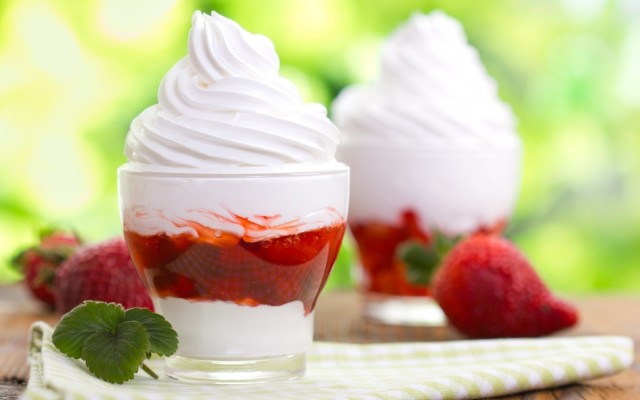 